Radni list 2 (prilagođeni program)Zadatak 1: Određivanje otpora otpornika  po bojama prstena i direktnim mjerenjemPotreban materijal: 2 različita otpornika, udžbenik, univerzalni mjerni instrument, olovka, gumica i kalkulator (ukoliko nemate možete koristiti mobitel).Stavi različite otpornike ispred sebe. Svaki otpornik označi određenim brojem. Uz pomoć udžbenika, a prema prikazanom primjeru odredi otpor pojedinog otpornika prema boji i rezultat upiši u tablicu. Izmjeri otpor za svaki otpornik mjernim instrumentom i upiši rezultat.Zadatak 2: Određivanje ukupnog otpora serijski spojenih otpornika direktnim mjerenjemPotreban pribor: tri različita otpornika, eksperimentalna pločica, 2 vodiča i univerzalni mjerni instrumentPrema zadanoj slici spoji tri otpornika 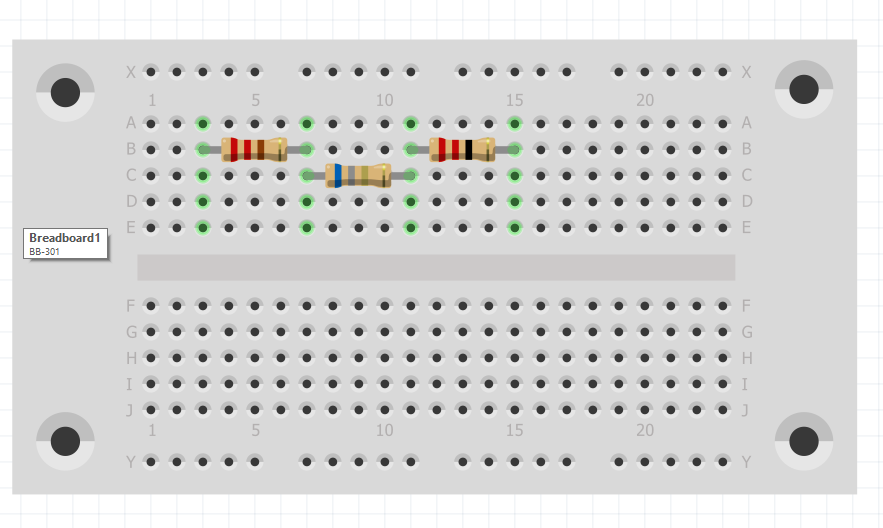 Dodaj dva vodiča različitih boja s kojima ćeš  spojiti univerzalni mjerni instrument (unimer)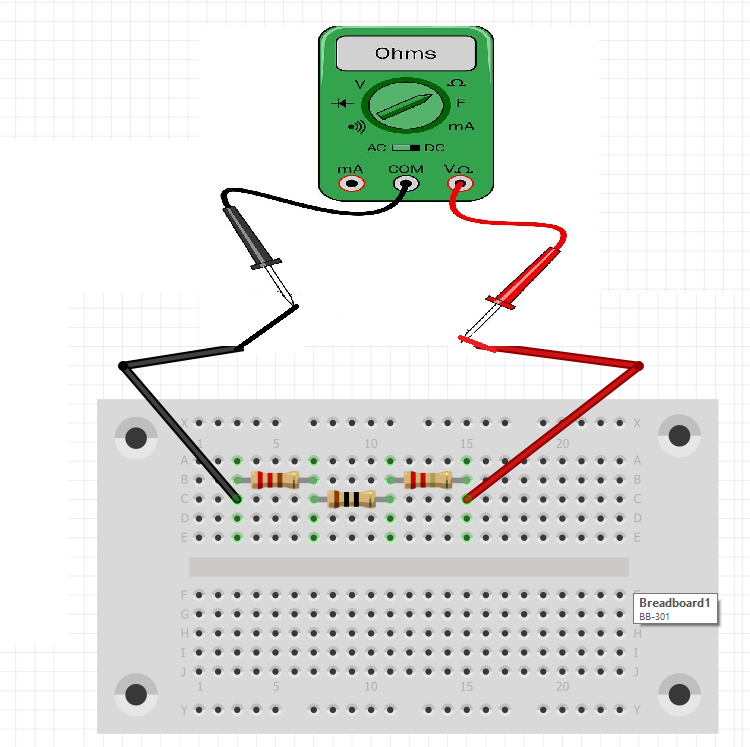 Očitaj izmjerenu vrijednost otpora otpornika: R=  _____________________ ΩZadatak 3:  Određivanje ukupnog otpora paralelno spojenih otpornika direktnim mjerenjem Potreban pribor - tri različita otpornika, eksperimentalna pločica, 2 vodiča i univerzalni mjerni instrumentPrema zadanoj slici spoji tri otpornika 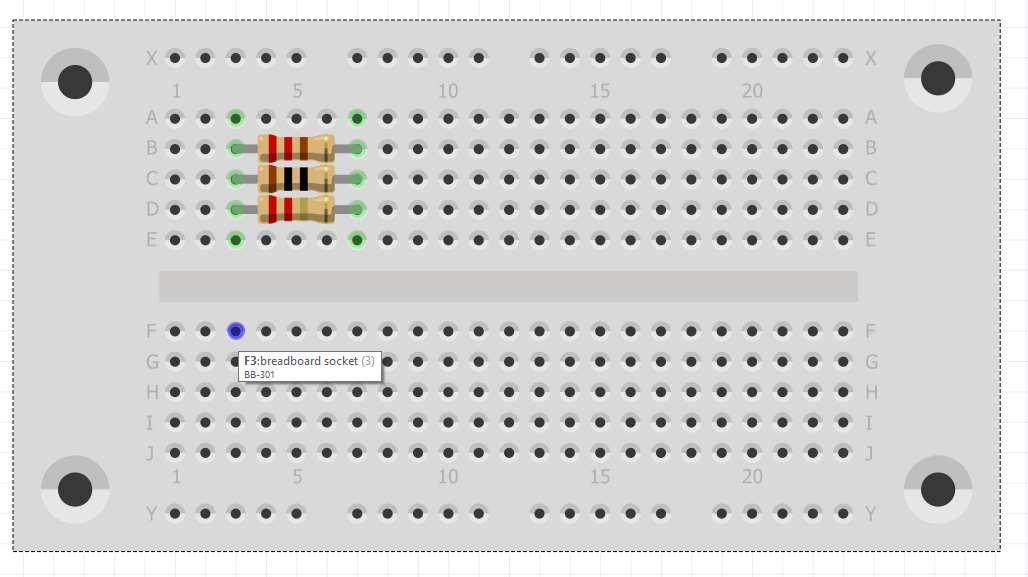 Dodaj dva vodiča i univerzalni mjerni instrument s kojim ćeš izmjeriti otpor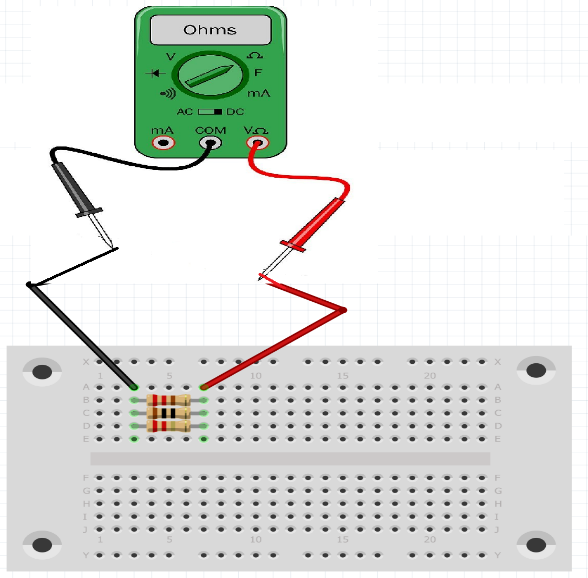 3.Očitaj izmjerenu vrijednost otpora otpornika: R=  _____________________ ΩIme i prezime:_______________________   Razred: __________                           Boja prstenaVrijednost otpornika po boji Vrijednost otpornika po boji  Izmjereno: Primjer: Otpornik 1:  smeđa, crna, žuta, zlatna95,6 kΩSmeđa1195,6 kΩCrna0095,6 kΩŽutaX 10 000X 10 00095,6 kΩZlatna+/- 5%+/- 5%95,6 kΩVrijednost100 000Ω = 100 kΩ100 000Ω = 100 kΩ95,6 kΩOdstupanje od očitane i izmjerene vrijednosti4,4kΩ (u granici dozvoljene tolerancije od +/-5%) (odstupanje može biti do + / - 5 kΩ)4,4kΩ (u granici dozvoljene tolerancije od +/-5%) (odstupanje može biti do + / - 5 kΩ)4,4kΩ (u granici dozvoljene tolerancije od +/-5%) (odstupanje može biti do + / - 5 kΩ)Razlog odstupanja: pogreška u mjerenju, odstupanje mjernog instrumenta – pogreška mjerenja, otpor ljudskog tijela,….)Razlog odstupanja: pogreška u mjerenju, odstupanje mjernog instrumenta – pogreška mjerenja, otpor ljudskog tijela,….)Razlog odstupanja: pogreška u mjerenju, odstupanje mjernog instrumenta – pogreška mjerenja, otpor ljudskog tijela,….)Razlog odstupanja: pogreška u mjerenju, odstupanje mjernog instrumenta – pogreška mjerenja, otpor ljudskog tijela,….)Boja prstenaBoja prstenaVrijednost otpornika po boji IzmjerenoOtpornik 1: Otpornik 1: VrijednostVrijednostOdstupanje od očitane i izmjerene vrijednostiOdstupanje od očitane i izmjerene vrijednostiRazlog odstupanja:Razlog odstupanja:Razlog odstupanja:Razlog odstupanja:Boja prstenaBoja prstenaVrijednost otpornika po boji IzmjerenoOtpornik 2: Otpornik 2: VrijednostVrijednostOdstupanje od očitane i izmjerene vrijednostiOdstupanje od očitane i izmjerene vrijednostiRazlog odstupanja:Razlog odstupanja:Razlog odstupanja:Razlog odstupanja: